Agenda Voyage en Alsace Dîner de Fin d’Année – Kikuoka Golf ClubConfrérie de la Chaîne des Rôtisseurs a.s.b.l.14, op der HeedL-1747 Luxembourg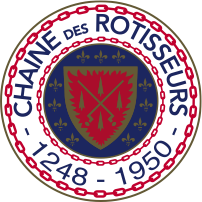 La Confrérie de la Chaîne des Rôtisseurs a.s.b.l.Bailliage du Grand-Duché de Luxembourga le grand plaisir de vous inviter au Dîner à thème « SARDAIGNE »chez notre confrère Giuseppe ParrinoRistorante Roma 5, rue LouvignyL-1946 LuxembourgTél.: 22 36 92 - Fax: 26 20 34 70www.roma.luSamedi, le 8 Octobre 2011 à 19.30 hrs Tenue de ville & Ruban Sautoir de rigueurPLACES LIMITÉES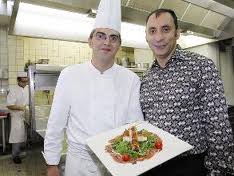 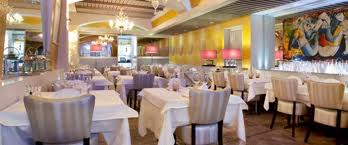 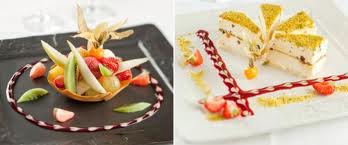 Francis Sandt						Lino IntiniBailli-Délégué					      Chargé de presseMenuCanapés Sardes & Prosecco*****Assiette de Mise en Bouche du Chef(Consommé à la Saucisse et « Fregula »)****** « Pane Frattau » accompagné de Salade Roquetteet de Pecorino Sarde******« Culurgionis » aux Scampis et Velouté de Crustacés******Filets de Muge à la Sarde et  « Cascà alla Carlofortina »******« Pilau » d’Agneau au Risotto******« Torta » à la Ricotta et Glace Vanille,Coulis aux Amandes*******Biscuits Sardes & CaféPrix du Menu 100,00 € par personneBoissons non comprisesNous vous rappelons que toutes les boissons commandées en dehors de celles prévues à l’apéritif et eaux minérales sont à payer directement aux serveurs.Merci de bien vouloir nous renvoyer la fiche d’inscription par fax au       +352 76 90 88 ou par courrier le 28 Septembre 2011 au plus tard.Paiement au CCP IBAN  LU20 1111 0281 5727 0000de la Chaîne des Rôtisseurs vaut inscription.
